Daffodil International University 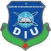 Department of software Engineering Faculty of Science & Information Technology  (FSIT) Final Improvement/Overlap Examination Schedule,  Fall 2021					           Main CampusDate 11:00 AM - 01:00 PM Slot(A) Room No: 706MBCourse Code & Course Title02:30-4:30 Slot(B) Room  No: 706MBCourse Code & Course Title29-01-2022 (Saturday)SE324- Business Analysis and Communication (FH) (2) SE544- Introduction to Machine Learning (MSA)(1)Date 1:00 PM - 03:00 PM Slot(A) Room No: 702MBCourse Code & Course Title03:30-5:30 Slot(B) Room  No: 706MBCourse Code & Course Title30-01-2022 (Sunday)SWE322- Software Security (BS) (2) SE411- Software Project Management & Documentation (MKS) (1)30-01-2022 (Sunday)SE312- Software quality assurance and testing (SSH) (1)30-01-2022 (Sunday)SE222- Computer Architecture (TRT) (1) 30-01-2022 (Sunday)CS334- Ethical Hacking and Counter Measures (SB) (1) 30-01-2022 (Sunday)SE211- Object Oriented Concepts (SFR) (1)30-01-2022 (Sunday)SE221- Object Oriented Design (MR) (1)30-01-2022 (Sunday)SE341- Numerical Analysis (FH) (2)30-01-2022 (Sunday)SE223- Database System (NJ) (1)30-01-2022 (Sunday)SE131- Data Structure (AB) (1)